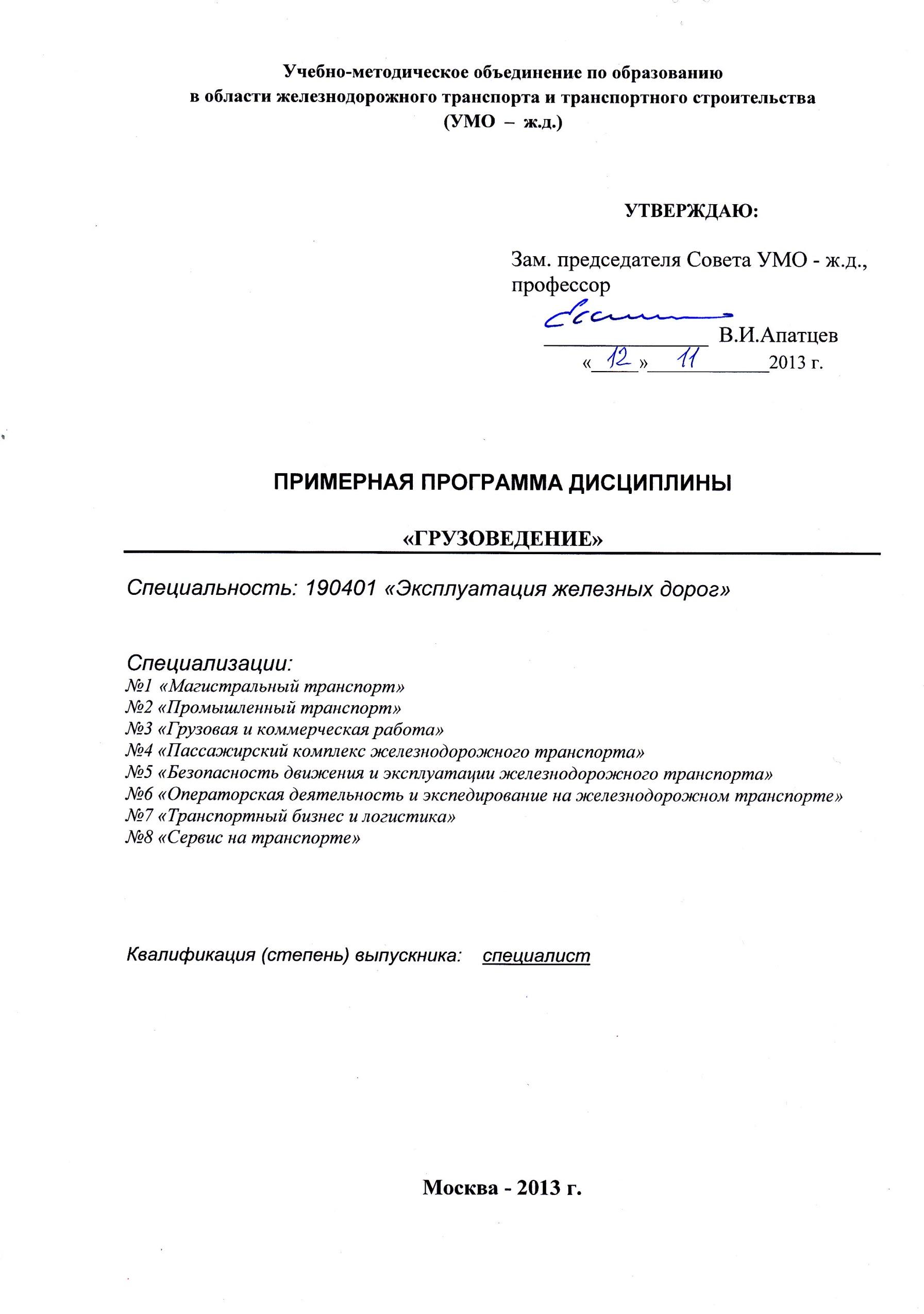 Разработчики:МГУПС (МИИТ),  кафедра  «Логистические  транспортные системы и технологии» , к.т.н., проф. Н.Е. Лысенко.Эксперты:ОАО «Российские железные дороги»,   ЦД Заместитель начальника Управления коммерческой работы
в сфере грузовых перевозок Центральной дирекции управления движением - филиала ОАО "РЖД"          А.П. Миненко                                                                                   ___________________________________________________________________________(место работы)                      (занимаемая должность)                      (инициалы, фамилия)1. Цели освоения учебной дисциплины.Дисциплина "Грузоведение" имеет целью ознакомить студента с основными свойствами грузов, факторами, действующими на грузы при перевозке, перегрузке и хранении, обучить студентов принципам классификации грузов, проведению анализа полученных результатов, применению полученных знаний в профессиональной деятельности и, кроме того, она является базовой для всех курсов, использующих свойства грузов.2. Место учебной дисциплины в структуре ООП ВПОУчебная дисциплина «Грузоведение» относится к циклу обязательных дисциплин. Для изучения данной дисциплины необходимы следующие знания, умения и навыки, формируемые предшествующей дисциплиной  «Общий курс транспорта».Знания, умения и владения, формируемые дисциплиной «Грузоведение»,  могут использоваться при выполнении курсовых работ и курсовых и дипломных проектов.3. Требования к результатам освоения дисциплиныВ результате освоения дисциплины студент должен обладать следующими профессиональными компетенциями (ПК):4. Объем дисциплины и виды учебной работы4.1.Общая трудоемкость дисциплины составляет: 4      зачетных единицы,144   часа.5. Содержание дисциплины 5.1. Содержание разделов дисциплины и виды занятий5.2. Образовательные технологииПроведение лекций-информаций, лекций – презетаций, деловых игр на практических занятиях.6. Лабораторный практикум не предусмотрен.7.Темы практических занятий8. Примерная тематика курсовых проектов (работ)Не предусмотреныТематика рефератов и методические указания по их выполнениюВ начале учебного семестра студентам предоставляется право самим выбрать груз для реферата из перечня грузов, приведённых в Гармонизированной номенклатуре грузов (Книги 1 и 2).Для большей наглядности требуются презентации к рефератам (примерно 10 слайдов). Рефераты защищаются на практических занятиях в течение семестра. На защиту в среднем отводится 10-15 минут.8. Учебно-методическое и информационное обеспечение учебной дисциплиныа) Основная литература б) Дополнительная литература10. Материально-техническое обеспечение учебной дисциплиныАудиовизуальные средства лабораторий кафедры «Логистические транспортные системы и технологии».Видеофильмы и прочие видеоматериалы.Электронная библиотека курса (презентации).Оценочные средства для текущего контроля успеваемости, промежуточной аттестации по итогам дисциплиныВопросы для собеседованияПримеры вопросов:Транспортная характеристика груза. Транспортное состояние груза.Классификация грузов.Нормативные документы, регламентирующие работу с грузами.Промежуточная аттестация Тестирование 1. Семестр 4.Примеры заданийДополнить:Совокупность конкретных качественных и количественных показателей транспортной характеристики груза называется транспортным ________________ этого груза. Обвести кружком номер правильного ответа:Отношение массы жидкости  к массе влажного груза это влажность  А) Относительная  	Б) Абсолютная   Промежуточная аттестация Тестирование 2. Семестр 4.Примеры заданийОбвести кружком номер правильного ответа: Самыми устойчивыми к самонагреванию являются	1) бурые угли	2) каменные угли	3) антрациты Дополнить:Вязкость нефтепродуктов измеряется в градусах _____________________Вопросы к дифференцированному зачету. 4 семестр.Грузоведение. Основные понятия.Транспортная характеристика груза Основные документы, регламентирующие перевозки грузов по железным дорогам РФ Факторы, определяющие свойства и качество грузов.Внешние факторы, действующие на грузыФизические свойства грузов.Химические свойства грузов. Реакция грузов на изменение температур.Характеристики опасности грузовОбъемно-массовые характеристики грузов.Биохимические свойства грузов.Упаковка и тара. Классификация.Упаковка и тара. Материалы.Упаковка и тара. Расчет прочности.Выбор упаковочных материалов. Защита грузов от коррозии. Особенности упаковки длинномерных грузов.Особенности упаковки тяжеловесных  грузов.Особенности упаковки негабаритных грузов.Твердые виды топлива. Определение, классификация.Руды и рудные концентраты черных металлов. Основные характеристики.Руды и рудные концентраты цветных металлов. Основные характеристики.Неметаллические руды. Основные характеристики.Минерально-строительные материалы. Основные характеристики. Продовольственные навалочные грузы. Основные характеристики.Металлоизделия и металлолом. Основные характеристики.Лес круглый и лесоматериалы. Основные характеристики.Зерно и продукты его переработки. Основные характеристики.Нефть и нефтепродукты. Основные характеристики.Минеральные удобрения. Основные характеристики.Смерзающиеся грузы.Профилактические меры против смерзаемости некоторых грузов.Наливные химические грузы. Основные характеристики. Пищевые наливные продукты. Основные характеристики. Опасные грузы. Классификация. Основные характеристики.Особенности перевозок отдельных категорий опасных грузовСкоропортящиеся грузы. Основные характеристики.Потери грузов при перевозке.Мероприятия и методы снижения потерь грузов при перевозках.Прогрессивные способы подготовки к перевозке грузов №Код и название компетенцииОжидаемые результаты1231ПК-3	способен приобретать новые математические и естественнонаучные знания, используя современные образовательные и информационные технологии.знать информационные источники, используемые для определения свойств грузов, предъявляемых к перевозке, современного состояния рынка грузовых перевозок, основные нормативно-правовые документы, регламентирующие работу с грузами;уметь пользоваться нормативной и технической литературой, другими информационными ресурсами для определения свойств и качества грузов, составления транспортных характеристик грузов; владеть навыками изучения информационных источников и современными информационными технологиями сбора информации и анализа для работы с грузами.2ПК-11 	готов к использованию алгоритмов деятельности, связанных с организацией, управлением и обеспечением безопасности движения и эксплуатации железнодорожного транспорта знать  основы классификации грузов и их свойства, влияющие на безопасность движения,  экологическую безопасность, безопасность деятельности обслуживающего персонала;уметь выбирать параметры тары и упаковки, рассчитывать значения внешних и внутренних факторов, действующих на грузы, определять меры защиты персонала и окружающей среды от воздействия опасных факторов грузов;владеть навыками решения  задач алгоритмизации обеспечения безопасной работы с грузами в профессиональной деятельности.3ПК-16 	готов к разработке технологии грузовой и коммерческой работы, планированию и организации грузовой, маневровой и поездной работы на железнодорожной станции и полигоне железных дорогзнать номенклатуру грузов принимаемых к перевозке на железнодорожном транспорте, тару, упаковку и маркировку груза; требования к размещению и хранению грузов;уметь рассчитывать грузопотоки (формировать их согласно характеристикам и показателям), планировать работу с грузами с учетом их свойств и особенностей;владеть навыками решения  вопросов в сфере грузовых перевозок  соответствующих современным требованиям.4ПК-22	готов к поиску путей повышения качества транспортно-логистического обслуживания грузовладельцев, развития инфраструктуры товарного рынка и каналов распределениязнать требования к транспортным средствам, складам и погрузо-разгрузочным механизмам при выполнении перевозок различных видов грузов;уметь использовать транспортные характеристики грузов при составлении транспортно-технологических схем перевозок различных видов грузов;владеть навыками решения  задач в профессиональной деятельности соответствующими требованиям повышения качества транспортно-логистического обслуживания грузовладельцев 5ПК-34 	готов к разработке и принятию схемных решений при переустройстве раздельных пунктов, проектированию основных элементов станций и узлов, их рациональному размещению, к разработке и применению методов повышения пропускной и перерабатывающей способности станции и узлов, а также их отдельных элементов.знать свойства грузов, влияющие  на параметры терминально-складской инфраструктуры и схем станций и узлов;уметь оценивать влияние свойств перевозимых грузов на пропускную и перерабатывающую способность станций и узлов;владеть навыками использования методологического аппарата оценки влияния транспортных характеристик грузов на параметры и пропускную и перерабатывающую способность раздельных пунктов при разработке схемных решений и расчете станций и узлов.Вид учебной работыВид учебной работыКоличество часовКоличество часовВид учебной работыВид учебной работыВсего В семестре №41123Аудиторные занятия (всего):Аудиторные занятия (всего):5454В том числе:В том числе:Лекции (Л)Лекции (Л)3636Практические (ПЗ) занятияПрактические (ПЗ) занятия1818Лабораторные работы (ЛР)Лабораторные работы (ЛР)Контроль самостоятельной работы (КСР):Контроль самостоятельной работы (КСР):99Самостоятельная работа (всего):Самостоятельная работа (всего):8181Общая трудоемкость дисциплиныЧасы:144144Общая трудоемкость дисциплиныЗач. ед.:44Курсовая проект) (№ семестра)Курсовая проект) (№ семестра)--Вид промежуточной аттестацииВид промежуточной аттестацииЗачет с оценкойЗачет с оценкой№п/псеместрРаздел учебной дисциплиныКраткое содержание разделаВиды учебной деятельности, включая самостоятельную работу студентов и трудоёмкость (в часах)Виды учебной деятельности, включая самостоятельную работу студентов и трудоёмкость (в часах)Виды учебной деятельности, включая самостоятельную работу студентов и трудоёмкость (в часах)Виды учебной деятельности, включая самостоятельную работу студентов и трудоёмкость (в часах)Виды учебной деятельности, включая самостоятельную работу студентов и трудоёмкость (в часах)Виды учебной деятельности, включая самостоятельную работу студентов и трудоёмкость (в часах)№п/псеместрРаздел учебной дисциплиныКраткое содержание разделаЛКЛРПЗКСРСРВсего4Раздел 1. Введение.  1. Общие сведения о грузах. Классификация, методы определения свойств, нормативные документы.221164Раздел 1. Введение.  2. Объемно-массовые характеристики и физико-химические свойства основных видов грузов.21144Раздел 2. Тарно-штучные грузы.3. Виды тары и упаковки.2216114Раздел 2. Тарно-штучные грузы.4. Основные принципы расчёта прочности тары, выбор упаковочных материалов. Защита от коррозии. Особенности упаковки длинномерных, тяжеловесных и негабаритных грузов.2414114Раздел 3. Навалочные и насыпные грузы.5. Общая характеристика. Твердые виды топлива, способы добычи, подготовка к перевозке.226104Раздел 3. Навалочные и насыпные грузы.6. Искусственные виды топлива. Основные свойства, способы получения, подготовка к перевозке.2464Раздел 3. Навалочные и насыпные грузы.7. Руда и рудные концентраты. Способы добычи, переработки, подготовки к перевозке.21694Раздел 3. Навалочные и насыпные грузы.8. Минерально-строительные грузы: инертные, вяжущие, штучные. Упаковка хранение, подготовка  к перевозке.22Раздел 3. Навалочные и насыпные грузы.9. Предупреждение потерь грузов от просыпания и выдувания. 221611Раздел 3. Навалочные и насыпные грузы.10. Минеральные удобрения. Классификация. Транспортная характеристика. 21694Раздел 4. Отдельные виды грузов.11. Металлоизделия и металлолом. Основные характеристики; коррозия и меры предупреждения.2684Раздел 4. Отдельные виды грузов.12. Лес круглый и лесоматериалы. Виды, условия перевозки. 218114Раздел 4. Отдельные виды грузов.13. Зерновые, зернобобовые и другие культуры сельского хозяйства (волокнистые, прядильные).2464Раздел 5. Наливные грузы.14 Нефть и нефтепродукты. Классификация, способы хранения.22484Раздел 5. Наливные грузы.15. Наливные химические; Пищевые продукты. 268Раздел 6. Особые виды грузов.16. Скоропортящиеся и подкарантинные грузы.22Раздел 6. Особые виды грузов.17. Опасные грузы. Общая характеристика, особенности перевозки.221712Раздел 7. Прогрессивные способы подготовки к перевозке грузов.18. Прогрессивные способы подготовки к перевозке грузов. Хранение.22610№ п/п№ разделаТемы практических занятий11Знакомство с основными документами, регламентирующими работу с грузами. Правила перевозок грузов, Технические условия размещения и крепления грузов в вагонах и контейнерах, Прейскурант 10-01.22Формирование и крепление пакета из тарно-штучных грузов на стандартных поддонах.32Разработка схемы размещения и крепления непакетированного груза в контейнере.42Определение зоны и степени негабаритных заданных грузов53Расчет потерь насыпных грузов от выдувания и просыпания.63Расчет продолжительности разогрева смерзшегося груза.75Расчет оптимальной температуры налива светлых нефтепродуктов. Расчет количества пара для разогрева вязких нефтепродуктов.86Определение основных параметров транспортной характеристики опасных грузов9Зачет по практическим работам и защита реферата.№НаименованиеАвторГод и место изданияИспользуется при изучении разделовСеместрГрузоведение. Лысенко Н.Е., Демянкова Т.В., Каширцева Т.И.М., Маршрут, 2012г.1-74Правила перевозок грузов железнодорожным транспортом.Сборник – книга 1.М.20031-74Грузоведение.Демянкова Т.ВМ.: МИИТ, 2003.1-74Перевозки грузов железнодорожным транспортом. Савин В.И.«Дело и Сервис», 2007г 1-74Технические условия размещения и крепления грузов в вагонах и контейнерахОфициальное изданиеМ.20031-74№НаименованиеАвторГод и место изданияИспользуется при изучении разделовСеместрУстав железнодорожного транспорта в Российской     ФедерацииФЗМ.: Юр.транс.20031-64О железнодорожном транспорте Российской         ФедерацииФЗМ.: Юр.транс.20031-74Гармонизированная номенклатура грузовОфициальное изданиеОСЖД, 20071-64Тарифы на перевозки грузов и услуги инфраструктуры, выполняемые Российскими железными дорогами. Тарифное руководство №1, ч.1 (Правила применения тарифов).Прейскурант №10-01.М., МПС, 20031-64№п/п№ семестраРаздел учебной дисциплиныВиды контроля(текущий контроль, промежуточная аттестация, итоговая аттестация)Оценочныесредства123454Раздел 1Тема 1Текущий контрольЗащита практической работы №14Раздел 1Тема 2Текущий контрольСобеседование4Раздел 2Тема 3Текущий контрольЗащита практической работы №2Защита рефератов4Раздел 2Тема 4Текущий контрольЗащита практической работы №3Защита рефератов4Раздел 2Тема 4Текущий контрольЗащита практической работы №44Раздел 1,2Тема 1-4Промежуточный контрольТестирование4Раздел 3Тема 5Текущий контрольЗащита практической работы №5Защита рефератов4Раздел 3Тема 6Текущий контрольЗащита рефератов4Раздел 3Тема 7Текущий контрольЗащита рефератов4Раздел 3Тема 8Текущий контрольЗащита рефератов4Раздел 3Тема 9Текущий контрольЗащита практической работы №6Защита рефератов4Раздел 3Тема 10Текущий контрольЗащита рефератов4Раздел 3-4Тема 5-11Промежуточный контрольТестирование4Раздел 4Тема 11Текущий контрольЗащита рефератов4Раздел 4Тема 12Текущий контрольЗащита рефератов4Раздел 4Тема 13Текущий контрольЗащита рефератов4Раздел 5Тема 14Текущий контрольЗащита практической работы №7Защита рефератов4Раздел 5Тема 15Текущий контрольЗащита практической работы №74Раздел 6Тема 17Текущий контрольЗащита рефератов4Раздел 6Тема 17Текущий контрольЗащита практической работы №8Защита рефератов4Радел 1-7Тема 1-18Итоговая аттестация.Дифференцированный зачет